INDICAÇÃO Nº 6958/2017Sugere ao Poder Executivo Municipal que verifique a possibilidade da construção de redutor de velocidades (lombada) na Rua Antônio Furlan entre os nº 300 e 400 no Residencial Furlan. (A)Excelentíssimo Senhor Prefeito Municipal, Nos termos do Art. 108 do Regimento Interno desta Casa de Leis, dirijo-me a Vossa Excelência para sugerir ao setor competente que verifique a possibilidade da construção de redutor de velocidades (lombada) na Rua Antônio Furlan entre os nº 300 e 400 no Residencial Furlan.Justificativa:Fomos procurados por munícipes solicitando essa providencia, pois, segundo eles a referida rua é bastante movimentada com veículos que trafegam em alta velocidade podendo causar acidentes.Plenário “Dr. Tancredo Neves”, em 31 de Agosto de 2017.José Luís Fornasari                                                  “Joi Fornasari”Solidariedade                                                    - Vereador -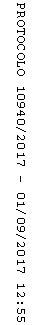 